CONSENSO AL TRATTAMENTO DEI DATI PERSONALI Il/La sottoscritto/a ___________________________________ nato/a ________________________________ il ____________________________________ C.F. _________________________________________________ con la presente, ai sensi degli articoli 13 e 23 del D.Lgs. 196/2003 (di seguito indicato come “Codice Privacy”) e successive modificazioni ed integrazioni, AUTORIZZAL’ISTITUTO COMPRENSIVO RAFFAELLO SANZIO di FALCONARA M.MA (AN) al trattamento, anche con l’ausilio di mezzi informatici e telematici, dei dati personali forniti dal sottoscritto; prende inoltre atto che, ai sensi del “Codice Privacy”, titolare del trattamento dei dati è l’Istituto sopra citato e che il sottoscritto potrà esercitare, in qualunque momento, tutti i diritti di accesso ai propri dati personali previsti dall’art. 7 del “Codice Privacy” (ivi inclusi, a titolo esemplificativo e non esaustivo, il diritto di ottenere la conferma dell’esistenza degli stessi, conoscerne il contenuto e le finalità e modalità di trattamento, verificarne l’esattezza, richiedere eventuali integrazioni, modifiche e/o la cancellazione, nonché l’opposizione al trattamento degli stessi). 	Luogo e data  	 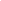 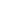 Firma del Legale Rappresentante e timbro  dell’Ente Associazione 	 	 	 	 	 	 	_______________________________________________ 